 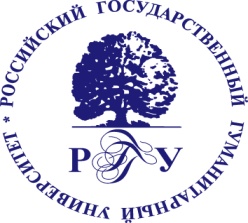 МИНОБРНАУКИ РОССИИФедеральное государственное бюджетное образовательное учреждениевысшего образования«РОССИЙСКИЙ ГОСУДАРСТВЕННЫЙ ГУМАНИТАРНЫЙ УНИВЕРСИТЕТ»(РГГУ)Социологический факультет РГГУЦентр социологических исследований РГГУПри участии Научного совета Отделения общественных наук РАН «Новые идеи с социологической теории и социальной практике»та Приглашаем Вас принять участие вXXV международной теоретико-методологической конференции 9 апреля 2024 г.«Общественный договор (ОД): формы участия интеллигенции в его реализации в России»Предполагается работа по следующим направлениям:- Специфика участия интеллигенции в ОД на различных этапах развития советского (российского) общества.- Формы участия в ОД основных как сложившихся социальных общностей (учительство, инженерно-техническая, научная, медицинская, художественная, военная и др.), так и новых групп (IT-специалисты, нано- биотехнологии и др.).- Функции интеллигенции (просветительская, экспертная, контрольная и др.) в процессе функционирования ОД.- Новые контуры ОД: запросы интеллигенции и населения (сравнительный анализ).- Есть ли точки напряжения в жизни интеллигенции как характеристика состояния ОД?- Проблемные вопросы участия интеллигенции в ОД в современном российском обществе. - Перспективы совершенствования ОД: мнение интеллигенцииПредседатель Организационного комитета Конференции – декан социологического факультета РГГУ, кандидат социологических наук, доцент Р. И. Анисимов. Председатель программного комитета - научный руководитель социологического факультета РГГУ, член-корреспондент РАН Ж.Т. Тощенко. К участию в конференции приглашаются российские и иностранные ученые, аспираты и студенты. Оргкомитет оставляет за собой право конкурсного отбора участников по заявленным статьям. В случае отклонения поданных работ от участия в конференции оргкомитет не сообщает причины вынесенного решения. При подготовке статей и выступлений просьба руководствоваться предложенными проблемами для обсуждения или их отражением в учебном процессе. Желательно строить свой анализ, суждения и выводы на данных статистической информации и социологических исследований. Редколлегия будет жестко придерживаться заявленной проблемы. Общие размышления об интеллигенции и ее деятельности являются основанием для отклонения текста от публикации. * * *Статьи в печатном виде и электронной версии в редакторах Word (объемом до 10 стр. (20 тыс. знаков), 12 кеглем, шрифтом Times New Roman, через 1,5 интервала). Правила оформления см. в Приложение 1. Статьи принимаются до 30 января 2024 года, по электронному адресу conf2024@rggu.ru. Ссылка для регистрации https://forms.gle/RamLwAkYsLsZAAWa9 Проезд и проживание участники Конференции организуют самостоятельно и осуществляют за свой счет.Адрес Оргкомитета Конференции: 125993, ГСП-3, г. Москва, Миусская пл. 6., корп. 5 Социологический факультет РГГУ, Центр социологических исследований РГГУ (каб. 410), сайт http://soc.rsuh.ru/ E-mail: conf2024@rggu.ru Телефон для справок (495) 250-61-54, 250-66-21, Факс: (499) 973-42-12Состав рабочей группыЦапко Мирослава СергеевнаТартыгашева Галина ВладимировнаКолосова Елена АндреевнаПолякова Ирина АлексеевнаПриложение 1.Сведения об автореУказывается Ф.И.О автора, научная степень, научное звание, место работы, город. Выделяется жирным шрифтом. Выравнивание по правому краю.Например:Н.В. Романовский – доктор исторических наук, профессор Российского государственного гуманитарного университета (г. Москва)Название статьиВыделяется жирным шрифтом, выравнивание по центруНапример:Идеалы интеллигенции в российском обществеОформление библиографического описания1. В тексте статьи при ссылке на источник не использовать нумерацию. Фамилию автора (без инициалов) и год издания необходимо указывать в квадратных скобках. Давая ссылку на конкретную(ые) страницу(ы) текста в статье или приводя цитату, следует указывать страницу(ы) через двоеточие. Не использовать сокращения – с. и р. Если у источника два автора,  фамилии указывать без инициалов через запятую, если авторов больше двух, то указать первого и ставить - др.Например: Как пишет Мершант, «радикальная экология находится на острие социальной экологии, подталкивая общество и сознание его граждан к улучшению качества жизни» [Merchant, 1992: 9].На рубеже 1980-1990-х годов толкование гражданского общества исходило из представлений, согласно которым ядром гражданского общества  являются, прежде всего, самостоятельные и автономные общественные организации, противодействующие государству [Здравомыслова, 1996:18-19].Биологический подход к маскулинности, например, представлен в эволюционной концепции В.А.Геодакяна [Геодакян, 1985].В Великобритании идея городов-садов реализовывалась в движении городов-садов [Howard, 1902], прерванном Первой мировой войной, но возрожденное советскими учеными и урбанистами в 1930-х гг. в форме «зеленого города» [Барщ, Гинзбург, 1930], который должен был стать эталоном социалистического города.По мнению З.В.Сикевич, О.К.Крокинской, Ю.А.Поссель, бессознательное, как и сознание, тоже обрабатывает информацию о мире [Сикевич и др., 2005].2. Если в библиографической ссылке отсутствует имя(ена) автора(ов) (коллективная монография, сборник, документ и т.п.), следует указывать название работы. Короткое (одно-два слова) -  целиком, длинное, давать первые 1-2 слова названия, после чего ставить многоточие, затем запятую и год издания.По разным подсчетам, в 2010 г. лесо-торфяными пожарами было охвачено от 1,5 до 9-10 млн. га. [Заключение…, 2010].В оформлении этой сноски в библиографическом списке в конце статьи необходимо указывать через знак «/» редактора, например:Гендерные отношения в современной России: исследования 1990-х годов: сб. науч. ст. / Под ред. Л.Н. Попковой, И.Н. Тартаковской. Самара: Изд-во «Самарский университет», 2003.А в тексте ссылку на источник указывать: [Гендерные…, 2003]. Уточняем, что в случае с коллективными монографиями на иностранных языках, указываются редактор(ы), а не название источника, в тексте оформляется следующим образом:В литературе часто разделяют катастрофу, определяемую в терминах материальных и людских потерь, и как социологическую категорию, определяемую в терминах изменения социальной структуры и социального порядка [Quarantelli, 1998].  А в списке литературы этот источник указывается с обозначением фамилии редактора(ов), например, если это англоязычный источник - ed. (если один редактор) и eds. (если несколько редакторов), например:Quarant elli E.L., ed. What is a Disaster? New York: Routledge. 1998.Deelstra T., Yanitsky O., eds. Cities of Europe: The Public’s Role in Shaping the Urban Environment. M.: Mezhdunarudnye Otnosheniya, 1991.3. В случае ссылки на литературу на иностранном языке – фамилия или название пишется на языке источника. Если авторов (или редакторов) несколько, указывать первую фамилию:Для анализируемого нами случая особенно ценны исследования реакции местных властей на внезапные природные катаклизмы [Murphy, 2010].Уже тогда ее участники подчеркивали значимость этой проблемы для мира и отмечали недостаточность внимания к ней макросоциологии, а также финансирования ее изучения [Rodriguez et al., 2004].4. Ссылку на несколько источников следует давать по требованию, описанному выше, через точку с запятой. Например:В более общем виде различие теоретических подходов «сверху» (от государства и его институтов) и «снизу» (от местных сообществ) и выделение локального знания как амальгамы опыта местных жителей, их верований, интерпретации действий центральных властей и своего отношения к ним представлено работами А. Ирвина и Б. Вынна [Irwin, 2001; Irwin, Wynne, 1996].5. Список литературы составлять по алфавиту. Книги на иностранном языке перечисляются  после русскоязычных так же. Нумерацию не использовать! Пример оформления остается прежним:Абрамов А.М. Молчание профессионалов // Незав.газета. 2010. 27 мая.Киммел М. Гендерное общество / Пер. с англ. М.: РОССПЭН, 2006.Мещеркина Е.Ю. Социологическая концептуализация маскулинности // Социол. исслед. 2002. №11.Keen D. Complex Emergences. Cambridge: Polity. 2008.6. Когда в списке литературы присутствуют работы одного автора, выпущенные в одном и том же году, необходимо после года выпуска присваивать буквенное обозначение на латинице. Например:Кон И. С. Мужчина в меняющемся мире. М.: Время, 2009a.Кон И. С. Мальчик — отец мужчины. М.: Время, 2009b.В тексте статьи необходимо указывать следующим образом: [Кон, 2009а]. В случае использования цитаты,  -  после нее: [Кон, 2009b: 123].Если у одного автора представлены две или несколько работ, которые отражены в списке литературы, и приводится ссылка на них,  она оформляется по шаблону: [Salmenniemi, 2007а; 2008]. Например:Теоретический подход основывается на теории общества риска [Beck, 1992, 1995, 1999, 2010], акцентируются критические моменты трансформационных процессов [Castells, 1999, 2000; Yanitsky, 2000; Murphy, 2010], в особенности обремененных техногенными авариями и катастрофами, затрагивающими не только персонал конкретного предприятия, но и население, и окружающую среду [Keen, 2008].7. Если в тексте есть указание на ряд сочинений ссылка на них, используется следующий шаблон [см., например: Бюджеты…, 1927; Кабо, 1928]. Или:  [см.: Исторические исследования, 1996: 238-277 и др.].8. Ссылка на электронный документ необходима, только когда отсутствует его печатный аналог. Электронный адрес и дату обращения к документу приводят всегда. Дата обращения – это число, месяц и год, когда человек, составляющий ссылку, данный документ открывал, и он был доступен. Например:Заключение Общественной комиссии по расследованию причин и последствий природных пожаров в России в 2010 году. URL: http://www.yabloko.ru/mneniya_i_publikatsii/2010/09/14 (дата обращения: 15.12.2010).Белоус Н.А. Прагматическая реализация коммуникативных стратегий в конфликтном дискурсе  // Мир лингвистики и коммуникации: электронный научный журнал. 2006. № 4 . URL: http://www.tverlingua.by.ru/archive/005/5_3_1.htm (дата обращения: 15.12.2007).Орехов С.И. Гипертекстовый способ организации виртуальной реальности  // Вестник Омского государственного педагогического университета: электронный научный журнал. 2006. URL: http://www.omsk.edu/article/vestnik-omgpu-21.pdf (дата обращения: 10.01.2007).Парпалк Р. Общение в Интернете // Персональный сайт Романа Парпалака. 2006. 10 декабря. URL: http://written.ru (дата обращения: 26.07.2006).